問題データの編集１　メインメニュー画面でＦ１１キーをクリック　　　→Ａｃｃｅｓｓのオブジェクトが表示されます。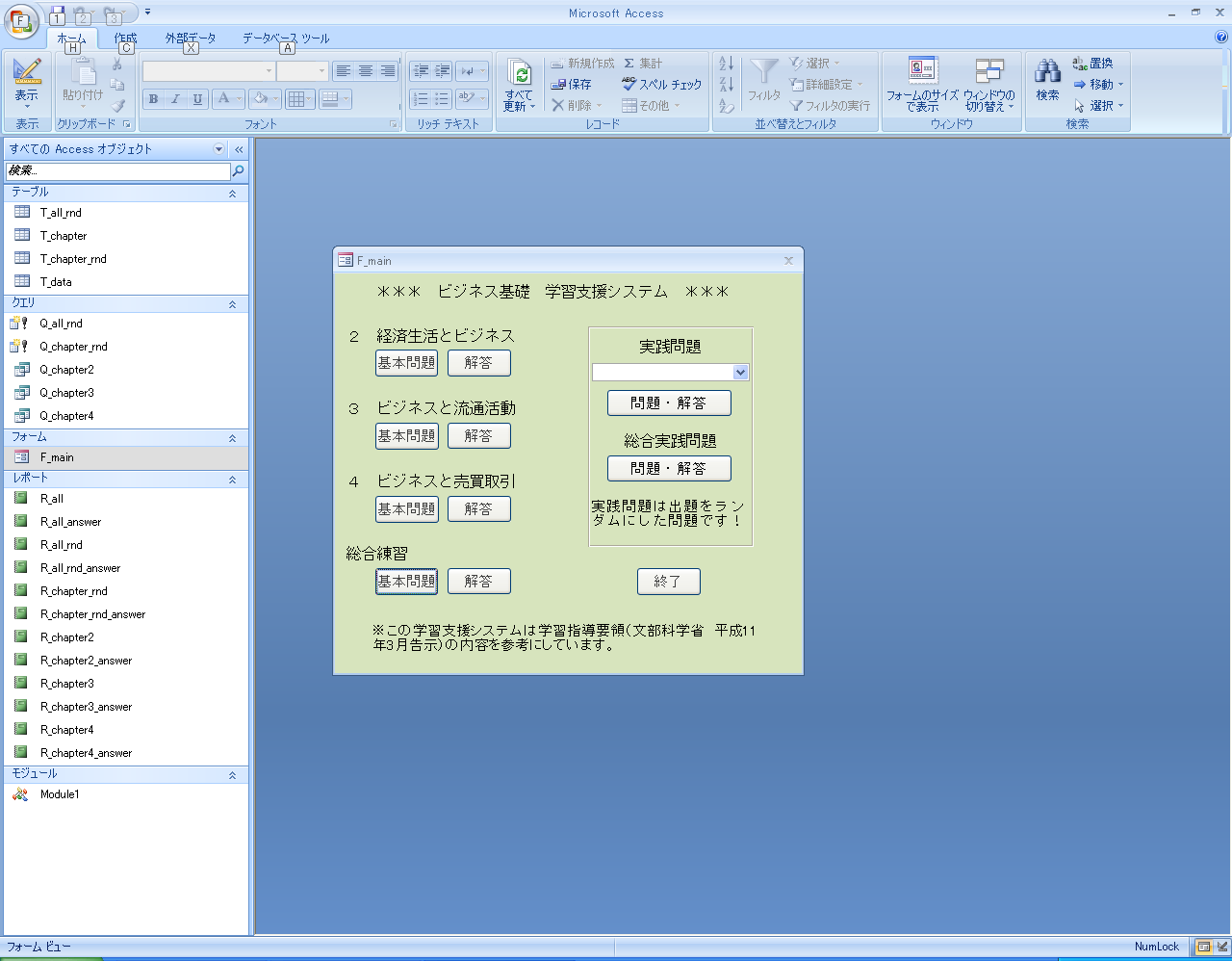 ２　テーブル「T_data」をクリック　　　→問題データが表示されます。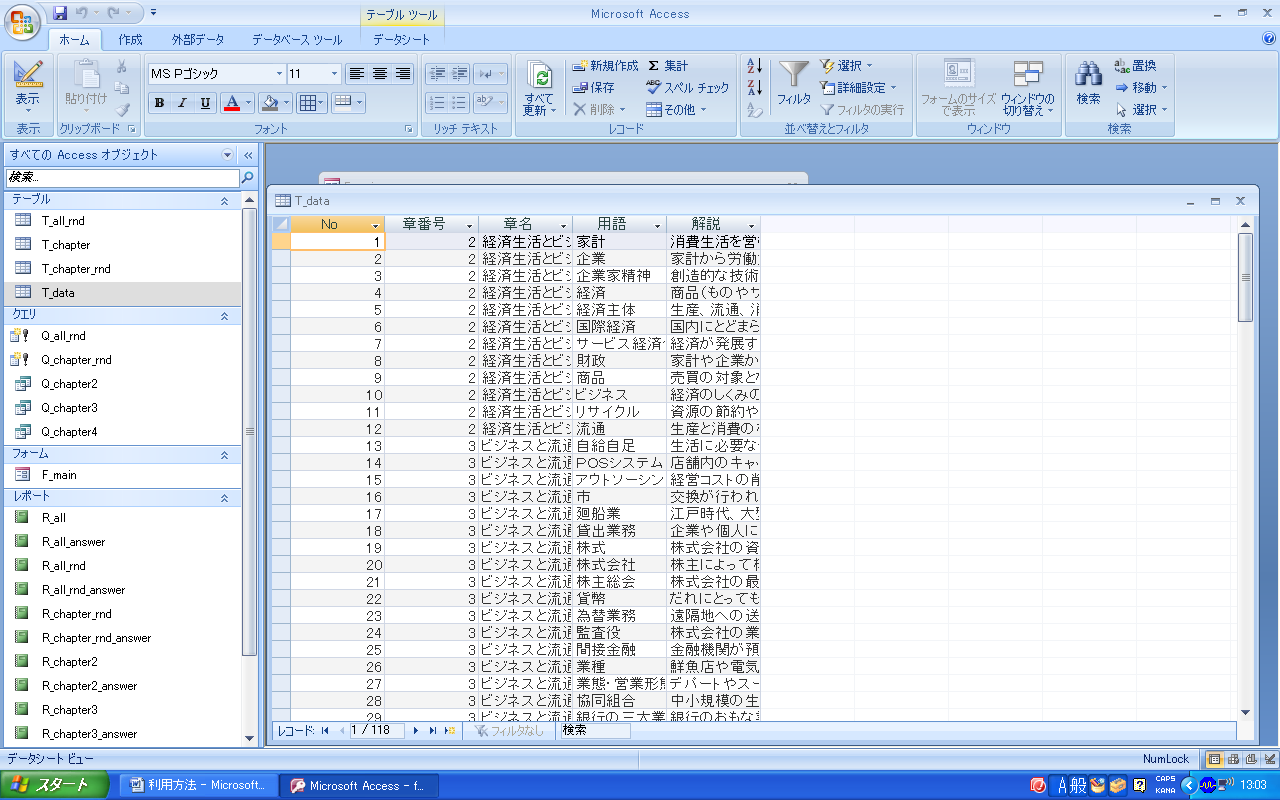 ３　編集後×をクリック　　　→保存して終了します。４　終了